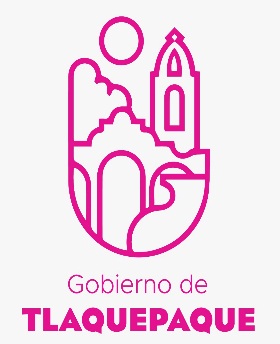 Dirección General ComunicaciónSocial y AnálisisEstratégicoInforme MensualCualitativoDiciembre2022Área de informaciónBOLETINES GENERADOS: MES DE DICIEMBRE - REPORTES RECIBIDOS DE LOS MEDIOS DE COMUNICACIÓN  DISEÑOS A SOLICITUD DE LAS DEPENDENCIAS DEL MES DE DICIEMBREÁrea de Foto y VideoTemas de eventos: Programas SocialesSesiones de AyuntamientoRuedas de prensa y entrevistas.Recorridos y visitas a colonias.Obras Eventos culturales, educativos, deportivos, sociales, políticos y de seguridad.ReunionesSesiones de consejos municipalesConferencias y foros.Lo que se registra en video se archiva como testigo, edición o publicación de las acciones del Ayuntamiento de Tlaquepaque.CampañaVideos de diciembre: NOTAS DEL MES DE DICIEMBRE DEL 2022INFORME MENSUAL DE NOTAS PUBLICADAS EN LOS DIFERENTES MEDIOS DE COMUNICACIÓN.TOTAL DE NOTAS PUBLICADAS:101/12/2022Más de 8.7 millones de pesos, invirtió Tlaquepaque en calles de la colonia Artesanos201/12/2022Inauguran mural representativo a la prevención y lucha contra el VIH - SIDA302/12/2022Entrega Citlalli Amaya obra de rehabilitación en la colonia Parques de Tlaquepaque402/12/2022Presenta Tlaquepaque la “Planeación Operativa y Planeación Programática, la Obra Pública y el Programa Anual de Evaluación, todos 2023” de Coplademun503/12/2022Arranca “Operativo Invernal y Decembrino 2022”605/12/2022Llegan los tradicionales tianguis navideños a Tlaquepaque706/12/2022Tlaquepaque celebra la Navidad808/12/2022Arranca obra “Polos de Desarrollo Comunitario” en la colonia la Mezquitera con inversión de 6 mdp en Tlaquepaque908/12/2022Capacitarán en materia tecnológica a ciudadanos de Tlaquepaque1008/12/2022A prueban en cabildo programa “Tlaquepaque Alimenta”1110/12/2022Tlaquepaque se ilumina de color con el encendido del Árbol de navidad en el Centro Histórico1213/12/2022Realiza Tlaquepaque entrega magna de programas Sociales, “60 millones de pesos se han destinado”1314/12/2022Presenta Citlalli Amaya, Tlaquepaque Te Enamora”1416/12/2022Tlaquepaque Invita a las y los tlaquepaquenses a que aprovechen los últimos dos días de inscripción para participar en el concurso de nacimientos tradicionales1520/12/2022Sofocan incendio en recicladora de Tlaquepaque1621/12/2022Tlaquepaque cierra el 2022con 52 Caravanas de la Salud1722/12/2022Continua Operativo de detención de pirotecnia en tianguis de Tlaquepaque1823/12/2022Rescatan a hombre que intentaba lanzarse al vacío desde una torre de energía eléctrica1923/12/2022Comparten en Tlaquepaque 500 Kilogramos de carne para cena navideña2026/12/2022Tlaquepaque invita a las y los visitantes a que aprovechen en estas vacaciones decembrinas los recorridos turísticos en el municipio2126/12/2022 Fallece joven mientras laboraba en una obra en construcción 2227/12/2022Anuncia Tlaquepaque descuentos por pronto pago sobre el impuesto predial 20232328/12/2022Realizan Bomberos de Tlaquepaque demostración del uso de pirotecnia y el alcance de daños que puede provocar a la población 2429/12/2022Entrega Tlaquepaque apoyos a ladrilleros2530/12/2022Impulsa Tlaquepaque las actividades deportivas de la primera escuela de futbol para personas que sufrieron algún tipo de amputación 2630/12/2022La comisaria exhorta a la ciudadanía a seguir con sus festejos decembrinos con responsabilidadTOTAL DE ENTREVISTAS POR MEDIO DE COMUNICACIÓN DEL MES DE DICIEMBRE6SINTESIS UNITARIAS DE DICIEMBRESINTESIS UNITARIAS DE DICIEMBREATENDIDOS9EN SEGUIMIENTO0DERIVADOS1TOTAL, DE REPORTES10TOTAL103Fotos publicadas en Flicker:821Fotos de archivo: 1765VIDEOS DICIEMBRE 202201-12-22 Inauguración de mural en conmemoración por el Día Internacional del SIDA01-12-22 Tianguis Navideño02-11-22 Entrega de uniformes a Mantenimiento de escuelas02-11-22 Sesión de COPLADEMUN02-11-22 Unidad UVI- Vehículo02-12-22 Operativo Invernal - 02-12-22 piñatas -05-12-22 Foro Enfoques incluyentes  06-12-22 Sesión de la Comisión edilicia de Hacienda, Patrimonio y Presupuesto 06-12-22 Sesión de la Comisión edilicia de Planeación Socioeconómica y Urbana 07-12-22 La inclusión es tú Derecho- IMSS  - Día <Internacional de las personas con discapacidad08-12-22 Sesión de Ayuntamiento09-12-22 Encendido de Árbol de Navidad12-12-22 Entrega de patrullas por el Gobierno del Estado13-12-22 Arranque Operativo Navideño- seguridad 13-12-22 Entrega de apoyos de programas sociales- entrega de juguetes. posada14-12-22 Desayuno con presidentas municipales convocadas por la diputada Local Lolis14-12-22 Inauguración de negocio de la ciudadana Samantha Paola Mancilla beneficiaria del programa Hecho con Amor. (Barberia) colonia Centro14-12-22 Rueda de prensa sobre marca Ciudad Tlaquepaque te Enamora19-12-22 Arranque de la siguiente etapa de la línea 4 del tren ligero. Invitación girada por el Gobierno Estatal20-12-22 Caravana de salud- adultos mayores las Juntas21-12-22 Posada Santibáñez- Protección Civil y Comunicación Social22-12-22 Operativo Pirotecnia- protección Civil23-12-22 Reunión con gobierno de Estado - BICENTENARIO DE JALISCO 23-12-22la coordinación de servicios públicos junto con el rastro vamos a donar 500 kg de carne a varios ciudadanosDE LAS CUALES FUERON:POSITIVAS:POSITIVAS:POSITIVAS:POSITIVAS:POSITIVAS:POSITIVAS:POSITIVAS:POSITIVAS:430NEGATIVAS:NEGATIVAS:NEGATIVAS:NEGATIVAS:NEGATIVAS:NEGATIVAS:NEGATIVAS:NEGATIVAS:67INFORMATIVA: INFORMATIVA: INFORMATIVA: INFORMATIVA: INFORMATIVA: INFORMATIVA: INFORMATIVA: INFORMATIVA: 112      MEDIOMEDIOMEDIOMEDIOPOSITIVAPOSITIVANEGATIVAINFORMATIVA TOTALTOTALCANAL 10CANAL 10CANAL 10CANAL 108888716111111TELEVISATELEVISATELEVISATELEVISA82821816116116TV AZTECA TV AZTECA TV AZTECA TV AZTECA 45451076262TWITTERTWITTERTWITTERTWITTER26265124343DIARIO DIARIO DIARIO DIARIO 21212103333MILENIOMILENIOMILENIOMILENIO18182525251150 NOTISISTEMA1150 NOTISISTEMA1150 NOTISISTEMA1150 NOTISISTEMA17174113232RADIO DKRADIO DKRADIO DKRADIO DK1717342424INFO 7INFO 7INFO 7INFO 7141434212191.5 FM 91.5 FM 91.5 FM 91.5 FM 13131313CANAL 6CANAL 6CANAL 6CANAL 6131321515MURALMURALMURALMURAL12123102525EL INFORMADOREL INFORMADOREL INFORMADOREL INFORMADOR99151515LA CRONICA LA CRONICA LA CRONICA LA CRONICA 888891.9 FM 91.9 FM 91.9 FM 91.9 FM 88111010QUADRATIN QUADRATIN QUADRATIN QUADRATIN 7777EL OCCIDENTALEL OCCIDENTALEL OCCIDENTALEL OCCIDENTAL55499PUBLIMETROPUBLIMETROPUBLIMETROPUBLIMETRO55277MEGANOTICIAS MEGANOTICIAS MEGANOTICIAS MEGANOTICIAS 55166100.3 FM 100.3 FM 100.3 FM 100.3 FM 4444DEBATEDEBATEDEBATEDEBATE33331010 AM 1010 AM 1010 AM 1010 AM 221255CANAL 44CANAL 44CANAL 44CANAL 4422133JALISCO TV JALISCO TV JALISCO TV JALISCO TV 2222104.3 FM 104.3 FM 104.3 FM 104.3 FM 11233HERALDOHERALDOHERALDOHERALDO1111790 AM 790 AM 790 AM 790 AM 11122W RADIO W RADIO W RADIO W RADIO 1111JORNADAJORNADAJORNADAJORNADA111101.1 FM 101.1 FM 101.1 FM 101.1 FM 111INDIGO INDIGO INDIGO INDIGO 111TOTAL TOTAL TOTAL TOTAL 43043067112609609DEPENDENCIADEPENDENCIADEPENDENCIADEPENDENCIAPOSITIVASPOSITIVASNEGATIVASINFORMATIVA TOTALTOTALPROTECCION CIVILPROTECCION CIVILPROTECCION CIVILPROTECCION CIVIL1321321133133SERVICIOS MEDICOSSERVICIOS MEDICOSSERVICIOS MEDICOSSERVICIOS MEDICOS107107107107H. AYUNTAMIENTO DE TLQ.H. AYUNTAMIENTO DE TLQ.H. AYUNTAMIENTO DE TLQ.H. AYUNTAMIENTO DE TLQ.858535120120SEGURIDAD PÚBLICASEGURIDAD PÚBLICASEGURIDAD PÚBLICASEGURIDAD PÚBLICA71715168190190ALCALDESAALCALDESAALCALDESAALCALDESA16161616TURISMO TURISMO TURISMO TURISMO 6666SERVICIOS PUBLICOS SERVICIOS PUBLICOS SERVICIOS PUBLICOS SERVICIOS PUBLICOS 441392626DESARROLLO ECONOMICO DESARROLLO ECONOMICO DESARROLLO ECONOMICO DESARROLLO ECONOMICO 4444INSPECCION Y VIGILANCIA INSPECCION Y VIGILANCIA INSPECCION Y VIGILANCIA INSPECCION Y VIGILANCIA 44155OBRAS OBRAS OBRAS OBRAS 1111PAVIMENTOS PAVIMENTOS PAVIMENTOS PAVIMENTOS 111TOTAL TOTAL TOTAL TOTAL 43043067112609609Y LOS TEMAS MAS RELEVANTES FUERON:Y LOS TEMAS MAS RELEVANTES FUERON:Y LOS TEMAS MAS RELEVANTES FUERON:Y LOS TEMAS MAS RELEVANTES FUERON:Y LOS TEMAS MAS RELEVANTES FUERON:Y LOS TEMAS MAS RELEVANTES FUERON:TEMATEMATEMATEMAPOSITIVA POSITIVA NEGATIVASINFORMATIVA TOTALTOTALSERVICIOS PUBLICOSSERVICIOS PUBLICOSSERVICIOS PUBLICOSSERVICIOS PUBLICOS2512511510276276SEGURIDADSEGURIDADSEGURIDADSEGURIDAD72725168191191LINEA 4LINEA 4LINEA 4LINEA 417171717TLAQUEPAQUE TE ENAMORA TLAQUEPAQUE TE ENAMORA TLAQUEPAQUE TE ENAMORA TLAQUEPAQUE TE ENAMORA 17171717EVENTOS NAVIDEÑOSEVENTOS NAVIDEÑOSEVENTOS NAVIDEÑOSEVENTOS NAVIDEÑOS12121212ZMG ZMG ZMG ZMG 101081818MODULOS COVID 19 MODULOS COVID 19 MODULOS COVID 19 MODULOS COVID 19 8888LADRILLEROS LADRILLEROS LADRILLEROS LADRILLEROS 8888TURISMOTURISMOTURISMOTURISMO7777BOSQUE URBANO BOSQUE URBANO BOSQUE URBANO BOSQUE URBANO 6666OPERATIVO INVERNAL OPERATIVO INVERNAL OPERATIVO INVERNAL OPERATIVO INVERNAL 6666APOYOSAPOYOSAPOYOSAPOYOS5555PREMIO DE LA PAZPREMIO DE LA PAZPREMIO DE LA PAZPREMIO DE LA PAZ4444TIANGUIS NAVIDEÑO TIANGUIS NAVIDEÑO TIANGUIS NAVIDEÑO TIANGUIS NAVIDEÑO 2222ARTESANOS ARTESANOS ARTESANOS ARTESANOS 2222OBRASOBRASOBRASOBRAS11122CONTINGENCIA CONTINGENCIA CONTINGENCIA CONTINGENCIA 11212222TLAQUEPAQUE TE ALIMENTA TLAQUEPAQUE TE ALIMENTA TLAQUEPAQUE TE ALIMENTA TLAQUEPAQUE TE ALIMENTA 1111POLITICAPOLITICAPOLITICAPOLITICA222BACHES BACHES BACHES BACHES 111PREDIAL PREDIAL PREDIAL PREDIAL 222TOTAL TOTAL TOTAL TOTAL 43043067112609609